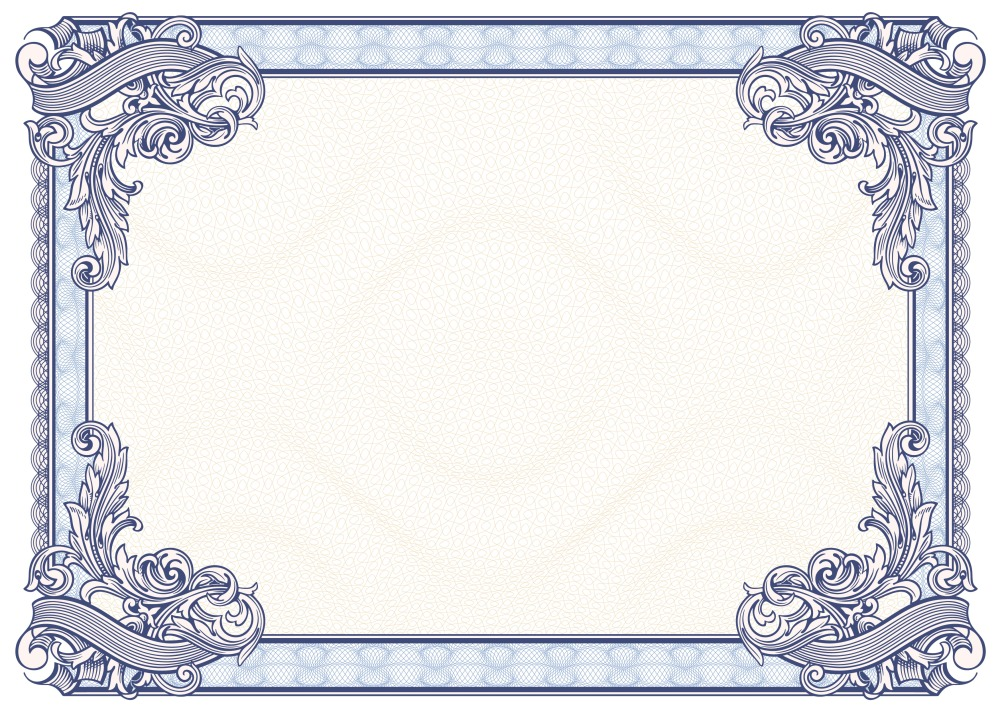 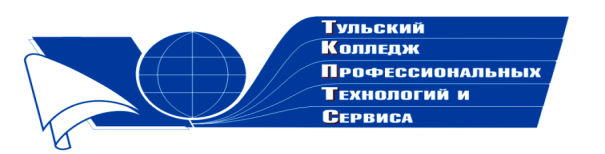 Государственное профессиональное образовательное учреждение  Тульской области «Тульский колледж профессиональных технологий и сервиса»ДипломНаграждаетсяТолкачева Елена Валерьевна, занявшая 1 место  в общероссийском заочном конкурсе «Коллекция педагогического мастерства и творчества» в номинации «Лучшая разработка компьютерного урока»с методической разработкой для проведения занятия  по теме«Абсолютная и относительная адресация в электронных таблицах MS EXCEL»    Директор ГПОУ ТО       «ТКПТС»                                     С.С. Курдюмов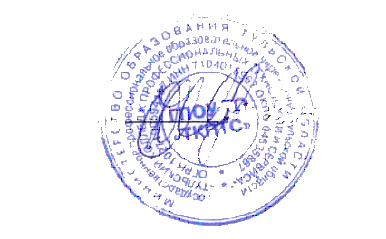 2018год 